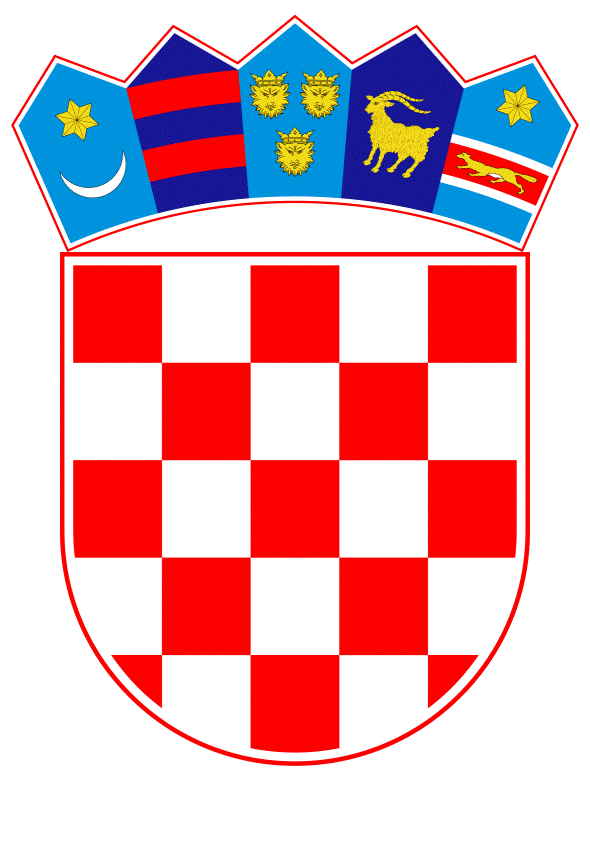 VLADA REPUBLIKE HRVATSKE	Zagreb, 15. lipnja 2023.PREDLAGATELJ:	Ministarstvo gospodarstva i održivog razvojaPREDMET: Nacrt prijedloga zakona o provedbi Uredbe Vijeća (EU) 2022/1854 o hitnoj intervenciji za rješavanje pitanja visokih cijena energije, s Nacrtom konačnog prijedloga zakonaBanski dvori | Trg Sv. Marka 2  | 10000 Zagreb | tel. 01 4569 222 | vlada.gov.hr MINISTARSTVO GOSPODARSTVA I ODRŽIVOG RAZVOJA									NACRT	PRIJEDLOG ZAKONAO PROVEDBI UREDBE VIJEĆA (EU) 2022/1854 O HITNOJ INTERVENCIJI ZA RJEŠAVANJE PITANJA VISOKIH CIJENA ENERGIJE, S KONAČNIM PRIJEDLOGOM ZAKONA Zagreb, lipanj 2023.PRIJEDLOG ZAKONA O PROVEDBI UREDBE VIJEĆA (EU) 2022/1854 O HITNOJ INTERVENCIJI ZA RJEŠAVANJE PITANJA VISOKIH CIJENA ENERGIJEI.	USTAVNA OSNOVA ZA DONOŠENJE ZAKONAUstavna osnova za donošenje ovoga Zakona sadržana je u članku 2. stavku 4. podstavku 1. i članku 16. Ustava Republike Hrvatske („Narodne novine“, br. 85/10. – pročišćeni tekst i 5/14. – Odluka Ustavnog suda Republike Hrvatske).II.	OCJENA STANJA I OSNOVNA PITANJA KOJA SE TREBAJU UREDITI ZAKONOM TE POSLJEDICE KOJE ĆE DONOŠENJEM ZAKONA PROISTEĆIAgresivni rat Rusije protiv Ukrajine rezultirao je i nesigurnošću u pogledu opskrbe drugim sirovinama, kao što su ugljen i sirova nafta, koji se upotrebljavaju u postrojenjima za proizvodnju električne energije. To je dovelo do znatnog dodatnog povećanja cijene električne energije i njezine volatilnosti. Kako bi se povećala sigurnost opskrbe energijom u Europskoj uniji, Vijeće je donijelo Uredbu Vijeća (EU) 2022/1369 od 5. kolovoza 2022. o koordiniranim mjerama za smanjenje potražnje za plinom (SL L 206, 8.8.2022.) kojom se predviđa dobrovoljno smanjenje potražnje za prirodnim plinom za najmanje 15 % od 1. kolovoza 2022. do 31. ožujka 2023. i Vijeću daje mogućnost proglašenja uzbunjivanja na razini Europske unije u pogledu sigurnosti opskrbe plinom, čime se aktivira obvezno smanjenje potražnje za plinom na razini Europske unije.Porast cijena na veleprodajnim tržištima električne energije doveo je do naglog povećanja maloprodajnih cijena električne energije, te se očekuje da će se njihov rast nastaviti i postupno se odraziti na većinu potrošačkih ugovora. Naglo povećanje cijena plina i posljedična potražnja za alternativnim gorivima doveli su i do povećanja cijena drugih sirovina, kao što su cijene sirove nafte i ugljena. Veliko povećanje cijena energije znatno doprinosi općoj inflaciji u europodručju i usporava gospodarski rast u Europskoj uniji.Pitanje tekuće gospodarske politike koje se uređuje ovim Prijedlogom zakona odnosi se na uspostavu hitne intervencije u području cijena električne energije, a kojom se omogućava  privremeno ublažavanje rizika da cijene električne energije i troškovi električne energije za krajnje kupce dosegnu još neodrživije razine, a sredstva prikupljena temeljem ovoga Prijedloga zakona usmjeravaju se za dugoročno rješavanje opskrbe energijom po održivim cijenama, na način da građani samostalno osiguravaju svoju energetsku samodostatnost, te se time sprečava dodatni inflatorni pritisak na industriju i potrošače.Obvezivanje na uvođenje zajedničke gornje granice tržišnih prihoda od inframarginalnih proizvođača na razini Europske unije trebalo bi omogućiti izbjegavanje takvih razlika. Nadalje, zbog ograničenih financijskih sredstava ne mogu sve države članice u istoj mjeri podupirati potrošače, dok istodobno neki proizvođači električne energije mogu i dalje ostvarivati znatne viškove prihoda. Vijeće Europske unije je 6. listopada 2022. donijelo Uredbu Vijeća (EU) 2022/1854 od 6. listopada 2022. o hitnoj intervenciji za rješavanje pitanja visokih cijena energije SL L 261I, 7.10.2022.) (u daljnjem tekstu : Uredba Vijeća (EU) 2022/1854).Razina na kojoj je utvrđena gornja granica tržišnih prihoda ne bi trebala ugroziti sposobnost proizvođača na koje se primjenjuje, uključujući proizvođače energije iz obnovljivih izvora, da povrate svoje troškove ulaganja i operativne troškove te bi trebala očuvati i poticati buduća ulaganja u kapacitet potreban za dekarboniziran i pouzdan elektroenergetski sustav. Gornja granica tržišnih prihoda, kao jedinstvena gornja granica u cijeloj Europskoj uniji, najprikladnija je za očuvanje funkcioniranja unutarnjeg tržišta električne energije jer se njome održava tržišno natjecanje utemeljeno na cijenama među proizvođačima električne energije koji upotrebljavaju različite tehnologije, posebno kad je riječ o obnovljivim izvorima energije.Određivanje gornje granice tržišnih prihoda od 180 EUR po MWh predstavlja razinu koja je znatno iznad početnih tržišnih očekivanja. Očuvanjem marže na cijenu koju su ulagatelji mogli razumno očekivati potrebno je osigurati da gornja granica tržišnih prihoda ne bude u suprotnosti s početnom procjenom profitabilnosti ulaganja. Nadalje, gornja granica tržišnih prihoda od 180 EUR po MWh dosljedno je viša, uključujući razumnu maržu, od trenutačnih srednjih troškova proizvodnje energije (LCOE) za relevantne tehnologije proizvodnje, čime se proizvođačima na koje se primjenjuje omogućuje da pokriju svoja ulaganja i operativne troškove.Ovim se Prijedlogom zakona osigurava provedba Uredbe Vijeća (EU) 2022/1854 u dijelu koji se odnosi na mjere za primjenu gornje granice tržišnih prihoda i raspodjele viška prihoda od zagušenja krajnjim kupcima električne energije te se uspostavlja hitna intervencija u području cijena električne energije.Također, skladno Uredbi Vijeća (EU) 2022/1854 ovim se Prijedlogom zakona uvodi mogućnost određivanja više gornje granice tržišnih prihoda za obveznike čija cijena proizvodnje električne energije prelazi iznos od 180 EUR po MWh.Višak tržišnih prihoda sukladno odredbama ovoga Prijedloga zakona ostvaruju energetski subjekti koji na temelju sklopljenih ugovora o prodaji električne energije na veleprodajnom tržištu električne energije, stječu tržišni prihod prodajom iznad gornje granice cijene, a koji se uplaćuje u Fond za zaštitu okoliša i energetsku učinkovitost. Višak tržišnih prihoda smatra se prihodom Republike Hrvatske, a kojim upravlja i raspolaže Fond za zaštitu okoliša i energetsku učinkovitost, isključivo za namjenu samoopskrbe kućanstava električnom energijom, izgradnjom fotonaponskih modula u iznosu do 50 %. Do sada je u Republici Hrvatskoj priključeno oko 5 000 fotonaponskih modula u kućanstvima, a sukladno sredstvima prikupljenim temeljem ovoga Prijedloga zakona u sljedećih godinu dana procjenjuje se prikupljanje sredstava za sufinanciranje novih 20 000 fotonaponskih modula u kućanstvima ukupne snage 360 000 KW.Ovim Prijedlogom zakona uspostavljaju se jednake obveze za sve relevantne sudionike na tržištu električne energije čija aktivnost ima značajan utjecaj na funkcioniranje tržišta električne energije. Time se želi postići ravnoteža i pravednost među obveznicima, osiguravajući da svi sudionici podliježu istim obvezama, standardima i zahtjevima u području električne energije, a što posljedično dovodi do očuvanja konkurentnosti tržišnog okruženja.Svrha ovoga Prijedloga zakona je i uklanjanje postojeće nejednakosti i diskriminacije među sudionicima na tržištu električne energije. Ovakav pristup dovodi do stvaranja stabilnog i učinkovitog okruženja na tržištu električne energije, promicanje transparentnosti i ravnoteže interesa svih sudionika te osiguranje da se propisi primjenjuju na sve relevantne aktere tržišta električne energije.III.	OCJENA I IZVORI POTREBNIH SREDSTAVA ZA PROVOĐENJE ZAKONAZa provedbu ovoga Zakona nije potrebno osigurati dodatna financijska sredstva u državnom proračunu Republike Hrvatske.IV.	RAZLOZI ZA DONOŠENJE ZAKONA PO HITNOM POSTUPKUU skladu s člankom 204. Poslovnika Hrvatskoga sabora („Narodne novine“, br. 81/13., 113/16., 69/17., 29/18., 53/20., 119/20. – Odluka Ustavnog suda Republike Hrvatske i 123/20.) predlaže se donošenje ovoga Zakona po hitnom postupku, radi osobito opravdanih državnih razloga.Ovim Zakonom osigurava se provedba Uredbe Vijeća (EU) 2022/1854 u dijelu koji se odnosi na mjere za primjenu gornje granice tržišnih prihoda i raspodjele viška prihoda od zagušenja krajnjim kupcima električne energije te se uspostavlja hitna intervencija u području cijena električne energije.Vlada Republike Hrvatske je 29. prosinca 2022. donijela Uredbu o Zakonu o hitnoj intervenciji za rješavanje pitanja visokih cijena električne energije („Narodne novine“, broj 156/22.) sukladno zakonskoj ovlasti da uredbama uređuje pitanja tekuće gospodarske politike iz djelokruga Hrvatskoga sabora. S obzirom na ograničeno važenje uredbi koje Vlada Republike Hrvatske donosi na temelju predmetne zakonske ovlasti te iznimnu prirodu mjera utvrđenih ovim Zakonom i potrebu za njihovom primjenom, posebno tijekom zimske sezone 2022. – 2023. važno je donošenje ovoga Zakona po hitnom postupku.Članci 6., 7. i 8. Uredbe Vijeća (EU) 2022/1854, koji se odnose na primjenu obvezne gornje granice tržišnih prihoda na proizvođače električne energije, a time i povezane nacionalne mjere, se obvezno primjenjuju u razdoblju od 1. prosinca 2022. do 30. lipnja 2023.KONAČNI PRIJEDLOG ZAKONA O PROVEDBI UREDBE VIJEĆA (EU) 2022/1854 O HITNOJ INTERVENCIJI ZA RJEŠAVANJE PITANJA VISOKIH CIJENA ENERGIJEČlanak 1.Ovim Zakonom osigurava se provedba Uredbe Vijeća (EU) 2022/1854 od 6. listopada 2022. o hitnoj intervenciji za rješavanje pitanja visokih cijena energije (SL L 261I, 7.10.2022) (u daljnjem tekstu: Uredba Vijeća), u dijelu koji se odnosi na mjere za primjenu gornje granice tržišnih prihoda i raspodjele viška prihoda od zagušenja krajnjim kupcima električne energije.Članak 2.Izrazi koji se koriste u ovom Zakonu imaju značenje utvrđeno Uredbom Vijeća, zakonima kojima se uređuje energetski sektor, regulacija energetskih djelatnosti i tržište električne energije te područje obnovljivih izvora energije i visokoučinkovite kogeneracije, kao i propisima donesenim na temelju tih zakona.Članak 3.(1) Tržišni prihodi proizvođača ostvareni proizvodnjom električne energije u razdoblju od 1. prosinca 2022. do 30. lipnja 2023. iz sljedećih izvora: energije vjetra, solarne toplinske energije, solarne fotonaponske energije, geotermalne energije, hidroenergije bez akumulacije, krutih goriva iz biomase ili plinovitih goriva iz biomase (osim biometana), otpada, nuklearne energije, lignita, naftnih derivata i treseta, ograničavaju se na gornju granicu cijene od 180 eura po MWh proizvedene električne energije, kao i tržišni prihodi posrednika, koji sudjeluju na veleprodajnim tržištima električne energije u ime proizvođača, neovisno o tržišnom razdoblju u kojem se transakcija odvija i o tome trguje li se električnom energijom bilateralno ili na centraliziranom tržištu.(2) Obračunom viška tržišnih prihoda obuhvaćena su obračunska mjerna mjesta (u daljnjem tekstu: OMM) obveznika plaćanja viška tržišnih prihoda koja predaju električnu energiju u mrežu proizvedenu iz izvora navedenih u stavku 1. ovoga članka.(3) Obveznici plaćanja viška tržišnih prihoda (u daljnjem tekstu: obveznici) su:-	subjekti koji proizvode električnu energiju iz izvora iz stavka 1. ovoga članka i koji imaju zbroj priključnih snaga svih OMM-ova koja su kategorizirana kao proizvođač u smjeru predaje u mrežu veći od 100 kW-	fizičke ili pravne osobe  koje ostvaruju tržišne prihode prodajom/preprodajom električne energije iz izvora navedenih u stavku 1. ovoga članka-	kupci s vlastitom proizvodnjom za dio energije koji je razlika između preuzete i predane energije u mrežu na razini kalendarskog mjeseca na OMM-ovima sa zbrojem priključnih snaga u smjeru predaje električne energije u mrežu većom od 500 kW.(4) Obveznici plaćanja viška tržišnih prihoda nisu:-	energetski subjekt i s njim povezana društva, kojem su prihodi ograničeni u skladu s uredbom kojom se regulira otklanjanje poremećaja na domaćem tržištu energije, s obzirom da ne može podnijeti zahtjev za naknadu razlike za umanjenje računa, u smislu odredbi uredbe kojom se regulira otklanjanje poremećaja na domaćem tržištu energije u skladu s člankom 7. stavkom 2. Uredbe Vijeća-	proizvođač koji proizvodi električnu energiju na OMM-u kojem je prihod po MWh električne energije predane u mrežu određen sustavom poticanja i koji ima važeći ugovor o otkupu električne energije sklopljen s operatorom tržišta energije u skladu s člankom 7. stavkom 2. Uredbe Vijeća..Članak 4.(1) Ovim Zakonom obuhvaća se veleprodajno tržište električne energije sukladno zakonu kojim se uređuje tržište električne energije. (2) Operator tržišta električne energije i subjekt za burzovno tržište električne energije dužni su za vrijeme trajanja mjera iz Uredbe Vijeća, dostaviti Hrvatskoj energetskoj regulatornoj agenciji (u daljnjem tekstu: Agencija) sve podatke i pojedinačne transakcije.(3) Obveznici koji imaju sklopljene ugovore o prodaji električne energije, za vrijeme trajanja mjera iz Uredbe Vijeća, dužni su dostaviti podatke Agenciji.(4) Višak tržišnih prihoda sukladno odredbama ovoga Zakona ostvaruju obveznici koji na temelju sklopljenih ugovora o prodaji električne energije na veleprodajnom tržištu električne energije stječu tržišni prihod prodajom iznad gornje granice cijene iz članka 3. ovoga Zakona, odnosno članka 5. ovoga Zakona u razdoblju iz članka 3. stavka 1. ovoga Zakona na razini kalendarskog mjeseca, a koji se uplaćuje u Fond za zaštitu okoliša i energetsku učinkovitost u roku od 60 dana od dana stupanja na snagu ovoga Zakona za razdoblje iz članka 3. stavka 1. ovoga Zakona.(5) Višak tržišnih prihoda iz stavka 4. ovoga članka smatra se prihodom Republike Hrvatske, a kojim upravlja i raspolaže Fond za zaštitu okoliša i energetsku učinkovitost, isključivo za namjenu ugradnje fotonaponskih elektrana za kućanstva u obiteljskim i višestambenim zgradama do 50 % zaokružene financijske konstrukcije.(6) Fond za zaštitu okoliša i energetsku učinkovitost dužan je obavijestiti Ministarstvo financija, Poreznu upravu ako obveznik ne izvrši svoju obvezu sukladno stavku 4. ovoga članka.(7) Ostvareni višak tržišnih prihoda izražen u eur/MWh iz stavka 4. ovoga članka utvrđuje se na temelju svih kupoprodajnih transakcija obveznika, neovisno o vrsti ugovora, vremenskom okviru trgovanja, trguje li se na burzi ili putem bilateralnih ugovora, uključujući kupoprodajne transakcije (fizičke i financijske) putem terminskog tržišta.(8) Ostvareni višak tržišnih prihoda iz stavka 4. ovoga članka ne uključuje prihode ostvarene na tržištu uravnoteženja i prihode od naknade za redispečiranje.(9) Prihodi od zagušenja koji proizlaze iz dodjele prekozonskog kapaciteta ne koriste se za financiranje mjera potpore krajnjim kupcima električne energije.(10) Dodatnom uputom iz članka 8. ovoga Zakona utvrdit će se podaci iz stavaka 2. i 3. ovoga članka.(11) Na postupke naplate obveze iz stavka 4. ovoga članka odgovarajuće se primjenjuju odredbe Zakona o Fondu za zaštitu okoliša i energetsku učinkovitost („Narodne novine“, br.  107/03 i  144/12).Članak 5.(1) Obveznik iz članka 3. stavka 3. podstavaka 1. i 3. ovoga Zakona čija cijena proizvodnje električne energije prelazi iznos od 180 eura po MWh, može Agenciji podnijeti zahtjev, s pripadajućim dokazima, za ograničenje na gornju granicu cijene koja je viša od 180 eura po MWh proizvedene električne energije u roku od 60 dana od dana stupanja na snagu ovoga Zakona.(2) Agencija po zahtjevu iz stavka 1. ovoga članka, donosi odluku o iznimci od ograničenja viška tržišnih prihoda u kojem se utvrđuje nova najviša cijena jednaka cijeni proizvedene električne energije po MWh, na temelju koje obveznik iz stavka 1. ovoga članka mora utvrditi višak tržišnih prihoda.(3) Za potrebe donošenja odluke iz stavka 2. ovoga članka, Agencija će zatražiti podatke o visini cijene proizvodnje električne energije od operatora tržišta električne energije.(4) Obveznici mogu podnijeti zahtjev iz stavka 1. ovoga članka za razdoblje od 1. prosinca 2022. do 30. lipnja 2023.(3) Protiv odluke iz stavka 2. ovoga članka nije dopuštena žalba, ali se može pokrenuti upravni spor.Članak 6.(1) Obveznik je dužan za razdoblje iz članka 3. stavka 1. ovoga Zakona u roku od 60 dana od dana stupanja na snagu ovoga Zakona, dostaviti Agenciji sve podatke, ugovore i ostalu dokumentaciju potrebnu za primjenu članka 4. ovoga Zakona, na razini kalendarskog mjeseca, uključujući i podatke o izvršenim uplatama s osnove viška tržišnih prihoda Fondu za zaštitu okoliša i energetsku učinkovitost.(2) Operator prijenosnog sustava i operator distribucijskog sustava dužni su za razdoblje iz članka 3. stavka 1. ovoga Zakona u roku od 60 dana od dana stupanja na snagu ovoga Zakona dostaviti Agenciji podatke o ostvarenoj proizvodnji električne energije iz proizvodnih postrojenja za obveznike na razini kalendarskog mjeseca.(3) Operator tržišta električne energije je dužan za razdoblje iz članka 3. stavka 1. ovoga Zakona u roku od 60 dana od dana stupanja na snagu ovoga Zakona dostaviti Agenciji podatke iz članka 4. stavka 2. ovoga Zakona na razini kalendarskog mjeseca.(4) Društvo Hrvatska burza električne energije d.o.o. dužno je za razdoblje iz članka 3. stavka 1. ovoga Zakona u roku od 60 dana od dana stupanja na snagu ovoga Zakona dostaviti Agenciji podatke iz članka 4. stavka 2. ovoga Zakona na razini kalendarskog mjeseca.(5) Agencija je dužna za razdoblje iz članka 3. stavka 1. ovoga Zakona, do 30. studenoga 2023. dostaviti konačni izvještaj Fondu za zaštitu okoliša i energetsku učinkovitost za obračun viška tržišnih prihoda iz članka 4. stavka 4. ovoga Zakona za obveznike.(6) Fond za zaštitu okoliša i energetsku učinkovitost dužan je do kraja svakog mjeseca obavijestiti Agenciju o svim pristiglim uplatama obveznika.Članak 7.(1) Višak tržišnih prihoda se određuje za sva OMM-a iz članka 3. stavka 2. ovoga Zakona na razini kalendarskog mjeseca.(2) Izračun iz stavka 1. ovoga članka Agencija radi na temelju podataka dostavljenih od strane obveznika.Članak 8.Dodatne upute o provedbi ovoga Zakona donosi Agencija, a objavljuju se na mrežnim stranicama Agencije.Članak 9.(1) Ispunjavanje obveza plaćanja ostvarenog viška tržišnih prihoda sukladno člancima 6. do 11. Uredbe Vijeća prati i nadzire Agencija.(2) Ako se utvrdi da su povrijeđene odredbe ovoga Zakona ili Uredbe Vijeća te ako se utvrde odstupanja ili nepravilnosti koje su prouzrokovale neispunjavanje obveza plaćanja ostvarenog viška tržišnih prihoda sukladno člancima 6. do 11. Uredbe Vijeća, odnosno sukladno odredbama ovoga Zakona, Agencija može poduzeti jednu ili više od sljedećih mjera:- dostaviti subjektu obavijest da je obveznik - naložiti obvezniku dostavu podataka- naložiti obvezniku korekciju utvrđenih nepravilnosti- nadležnom sudu podnijeti optužni prijedlog sukladno prekršajnom propisu- poduzeti i druge mjere i izvršiti druge radnje koje je ovlaštena poduzeti i izvršiti na temelju ovoga Zakona i propisa kojim se uređuje energija i regulacija energetskih djelatnosti.Članak 10.O poduzetim mjerama određenim odredbama ovoga Zakona, ministarstvo nadležno za energetiku obavijestit će nadležna tijela Europske unije u skladu s člankom 19. Uredbe Vijeća.Članak 11.(1) Novčanom kaznom u iznosu od 2.654,45 do 66.361,40 eura kaznit će se pravna osoba, odnosno pravna osoba obveznik ako:	- ne dostave Agenciji sve podatke i pojedinačne transakcije iz članka 4. stavka 2. ovoga Zakona kojim obveznici ostvaruju tržišni prihod iznad gornje granice iz članka 3. ovoga Zakona	- ne dostave podatke Agenciji o sklopljenim ugovorima o prodaji električne energije iz članka 4. stavka 3. ovoga Zakona, kojima su ugovoreni iznosi viši od gornje granice cijene iz članka 3. ovoga Zakona i u roku određenom člankom 6. stavkom 1. ovoga Zakona	- višak tržišnih prihoda sukladno odredbama ovoga Zakona ne uplate u Fond za zaštitu okoliša i energetsku učinkovitost u roku iz članka 4. stavka 4. ovoga Zakona	- u roku od 60 dana od dana stupanja na snagu ovoga Zakona ne dostavi sve podatke, ugovore i ostalu dokumentaciju potrebnu za primjenu članka 4. ovoga Zakona, uključujući i podatke o izvršenim uplatama s osnove viška tržišnih prihoda Fondu za zaštitu okoliša i energetsku učinkovitost sukladno članku 6. stavku 1. ovoga Zakona	- u roku od 60 dana od dana stupanja na snagu ovoga Zakona ne dostavi Agenciji podatke o ostvarenoj proizvodnji električne energije iz proizvodnih postrojenja za obveznike iz članka 4. stavka 4. ovoga Zakona, sukladno članku 6. stavku 2. ovoga Zakona	- u roku od 60 dana od dana stupanja na snagu ovoga Zakona ne dostavi Agenciji podatke iz članka 4. stavka 2. ovoga Zakona sukladno članku 6. stavku 3. ovoga Zakona	- u roku od 60 dana od dana stupanja na snagu ovoga Zakona ne dostavi Agenciji podatke iz članka 4. stavka 2. ovoga Zakona sukladno članku 6. stavku 4. ovoga Zakona	- do kraja mjeseca ne obavijesti Agenciju o svim pristiglim uplatama obveznika iz članka 4. stavka 4. ovoga Zakona sukladno članku 6. stavku 6. ovoga Zakona.(2) Novčanom kaznom u iznosu od 39,81 do 6.636,14 eura kaznit će se za prekršaje iz stavka 1. ovoga članka i odgovorna osoba u pravnoj osobi odnosno obvezniku.(3) Novčanom kaznom u iznosu od 132,72 do 6.636,14 eura kaznit će se za prekršaje iz stavka 1. ovoga članka fizička osoba odnosno fizička osoba obveznik.Članak 12.Stupanjem na snagu ovoga Zakona prestaje važiti Uredba o Zakonu o hitnoj intervenciji za rješavanje pitanja visokih cijena električne energije („Narodne novine“, broj 156/22.).Članak 13.Ovaj Zakon stupa na snagu prvoga dana od dana objave u „Narodnim novinama“.     O B R A Z L O Ž E N J EUz članak 1. Ovim člankom utvrđuje se da se ovim Zakonom osigurava provedba Uredbe Vijeća (EU) 2022/1854 od 6. listopada 2022. o hitnoj intervenciji za rješavanje pitanja visokih cijena energije (SL L 261I, 7.10.2022) (u daljnjem tekstu : Uredba Vijeća) u dijelu koji se odnosi na mjere za primjenu gornje granice tržišnih prihoda i raspodjele viška prihoda od zagušenja krajnjim kupcima električne energije.Uz članak 2. Ovim člankom utvrđuje se da izrazi koji se koriste u ovom Zakonu imaju značenje utvrđeno Uredbom Vijeća, zakonima kojima se uređuje energetski sektor, regulacija energetskih djelatnosti i tržište električne energije te područje obnovljivih izvora energije i visokoučinkovite kogeneracije, kao i propisima donesenim na temelju tih zakona.Uz članak 3.Ovim člankom utvrđuje se ograničenje tržišnih prihoda proizvođača ostvarenih proizvodnjom električne energije u razdoblju od 1. prosinca 2022. do 30. lipnja 2023. iz određenih izvora na iznos od 180 eura po MWh, ali ograničenje tržišnih prihoda i drugih koji sudjeluju u kupnji odnosno prodaji električne energije. Donošenjem Uredbe EU u listopadu 2022. svi sudionici na tržištu energije su upućeni u postupanje na način da ne ugrađuju neopravdane troškove u svoj elektroenergetski proizvod te da ostali sudionici na tržištu električne energije ne podižu neopravdano cijenu proizvoda i usluge, a sve u cilju zaštite kupaca od neopravdanih poskupljenja. Ovakvo postupanje je proporcionalno jer se postupa prema svima isto bez diskriminacije. S obzirom na to da cijena električne energije ključno utječe na inflaciju, potrošače i gospodarstvo u cjelini, potrebno je obuhvatiti sve energetske subjekte koji mogu utjecati na cijene električne energije, odnosno koji mogu bitnije utjecati na tržište električne energije, a to su upravo svi proizvođači veći od 100 kW. Također, ovakvim postupanjem održava se konkurencija na tržištu električne energije te promiče stabilnost cijena. Razdoblje primjene mjere ograničenja tržišnih prihoda proizvođača ostvarenih proizvodnjom električne energije u razdoblju od 1. prosinca 2022. do 30. lipnja 2023. propisano je Uredbom o Zakonu o hitnoj intervenciji za rješavanje pitanja visokih cijena električne energije („Narodne novine“, broj 156/22.) koja je na snazi od 1. siječnja 2023., i primjenjuje se stoga  predmetna odredba ne propisuje pravu retroaktivnu primjenu zakonske odredbe. Uz članak 4. Ovim člankom se propisuju obveze operatoru tržišta električne energije , subjektu za burzovno tržište električne energije, obveznicima i Fondu za zaštitu okoliša i energetsku učinkovitost.  Propisuje se što predstavlja višak tržišnih prihoda, kome pripada višak prihoda i tko njime upravlja i raspolaže, na temelju čega se utvrđuje i što višak tržišnih prihoda ne uključuje.Uz članak 5.Ovim člankom propisuje se mogućnost obveznika čija cijena proizvodnje električne energije prelazi iznos od 180 eura po MWh, da zahtjevom zatraži određivanje ograničenja na gornju granicu koja je viša od 180 eura po MWh po dokazu da su ulazne cijene primarnog energenta bile takve da su izazvale dodatni trošak koji prelazi zadanu granicu od 180 Eura/MWh. Propisuje se koje tijelo donosi odluku te mogućnost da Agencija u postupku zatraži podatke i od operatora tržišta električne energije u cilju odlučivanja na jasan i transparentan način prema energetskom subjektu Razdoblje primjene mjere ograničenja tržišnih prihoda proizvođača ostvarenih proizvodnjom električne energije u razdoblju od 1. prosinca 2022. do 30. lipnja 2023. već je propisano Uredbom o Zakonu o hitnoj intervenciji za rješavanje pitanja visokih cijena električne energije („Narodne novine“, broj 156/22.) koja je na snazi od 1. siječnja 2023., i primjenjuje se, stoga  predmetna odredba ne propisuje pravu retroaktivnu primjenu  zakonske odredbe.Uz članak 6.Ovim člankom utvrđuje se rokovi za dostavu podataka od strane određenih subjekata u cilju izvršavanja obveza obveznika ovoga Zakona, ali i kontrole od strane Agencije. Uz članak 7. Ovim člankom propisuje se da se višak prihoda određuje na razini mjeseca, te da Agencija izračun viška tržišnih prihoda temelji na podacima dostavljenim od strane obveznika.Uz članak 8. Ovim člankom utvrđuje se da će dodatne upute o postupanju obveznika iz  ovoga Zakona, donijeti Agencija.Uz članak 9.Ovim člankom utvrđuje se da Agencija prati i nadzire ispunjavanje obveza obveznika, te se propisuje postupanje Agencije ukoliko dođe do povrede Zakona ili Uredbe Vijeća uz propisivanje određenih mjera.Uz članak 10. Ovim člankom utvrđuje se obveza ministarstva nadležnog za energetiku da o poduzetim mjerama određenim odredbama ovoga Zakona obavijesti nadležna tijela Europske unije u skladu s člankom 19. Uredbe Vijeća.Uz članak 11.Ovim člankom utvrđuju se prekršajne odredbe.Uz članak 12.Ovim člankom utvrđuje se da stupanjem na snagu ovoga Zakona prestaje važiti Uredba o Zakonu o hitnoj intervenciji za rješavanje pitanja visokih cijena električne energije („Narodne novine“, broj 156/22.).Uz članak 13.Ovim se člankom utvrđuje stupanje na snagu ovoga Zakona prvi dan od dana objave. S obzirom na iznimnu prirodu mjera utvrđenih ovim Zakonom i potrebu za njihovom primjenom i njihovo ograničeno važenje važno je donošenje ovoga Zakona po hitnom postupku i njegovo stupanje na snagu prvi dan od dana objave. 